BONA, O. P. S. HLEDÁ KOLEGU/KOLEGYNI NA POZICI: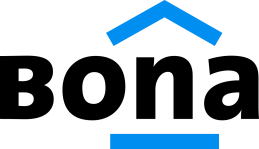 NOČNÍ PRACOVNÍK V SOCIÁLNÍCH SLUŽBÁCH NA CHRÁNĚNÉM BYDLENÍObor: sociální pracovník, pracovník v sociálních službáchDruh úvazku: Práce na DPP nebo DPČ – VHODNÉ JAKO BRIGÁDA KE STUDIU oborů sociální práceMísto: Praha 8Základní charakteristika pozice:Podpora dospělých lidí s duševním onemocněním při zvládání náročných situací během nočních hodin ve společné domácnosti chráněného bydlení.Co u nás budete dělat?Podporovat klienty v případě zhoršeného zdravotního stavuSamostatně pracovat s klienty, vést podpůrné rozhovoryOdpracovat cca 8 směn v měsíci – jedná se výhradně o noční směnyVést administrativu (záznamy do databáze klientů, atd.)Jaké znalosti a dovednosti od Vás potřebujeme?Ideálně ukončené vzdělání dle Zákona č. 108/2006 Sb. o sociálních službách – odborná kvalifikace na pozici sociální pracovník nebo pracovník v sociálních službách. Vhodné pro:Absolventy Bc. studia (sociální oblasti, speciální pedagogiky)Absolventy kurzu Pracovník v sociálních službách, s ukončeným SŠ vzdělánímSchopnost spolupráce v týmu, zodpovědnost, samostatnost, důslednost, rozhodnost, flexibilituPozitivní přístup k naší cílové skupiněSchopnost práce na PC (Word, Excel, práce s internetem), zodpovědný přístup k administrativěKurz krizové intervence a praxe v práci s lidmi s duševním onemocněním je výhodouCo Vám nabízíme?Možnost získat zajímavou praxi v oboruIntervize a profesní růst  – školení, workshopy (práce s lidmi s duální diagnózou, mimořádné situace, atd.)Zapisování do rozpisu služeb měsíc předem, dle časových možností celého týmuZázemí stabilní organizace, která v Praze úspěšně působí více než patnáct letJak se přihlásit, když mám o pozici zájem? Své životopisy zasílejte do 30.9.2017 na e-mail: magdalena.maxova@bona-ops.cz Předpokládaný termín ústního kola výběrového řízení bude od 19.9. do 30.9.2017 na Praze 8Termín nástupu je od 1.10.2017, zaškolování plánujeme na přelomu září a říjnaVíce informací o organizaci se dozvíte na www.bona-ops.czBONA, o.p.s. zpracovává osobní a citlivé údaje zájemců o zaměstnání v souladu se zákonem č. 101/2000 Sb., o ochraně osobních údajů.  